Contra Costa County IHSS Public AuthorityAdvisory Committee MeetingMS Teams MeetingPLEASE CONTACT MONIQUE IF YOU ARE UNABLE TO MAKE THIS MEETING WITHIN 24 HOURS OF MEETING– OR IF YOU ARE RUNNING LATE DUE TO QUORUM NEEDS– THANK YOU!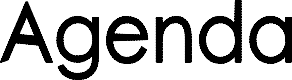 Roll Call & IntroductionsPublic Comment Period (3 minutes per speaker)Individual Member Reports & AnnouncementsMeeting Summary for November 15, 2022ReportsFraud/Quality Assurance/IHSS Program Report Staff ReportChair ReportAdvisory Committee Expenditure ReportHealth, Safety & Education Sub-Committee Report~BREAK~Rapid Response Sub-Committee ReportAdvocacy Sub-Committee ReportCalifornia IHSS Consumer Alliance (CICA) ReportIndependent Living Resource ReportUnfinished Business  - Appointment of Sub-Committee ChairsNew Business - Revision of Advisory Committee Membership NumbersMeeting AdjournedThe Contra Costa County IHSS Public Authority Advisory Committee and its committees will provide reasonable accommodations for persons with disabilities planning to participate in the above-noticed meeting if they call Monique Rodriguez at least 48 hours before the meeting at (925) 655-4017 Any disclosable public records related to an open session item on a regular meeting agenda and distributed by the IHSS Public Authority Advisory Committee less than 96 hours prior to that meeting are available for public inspection at 500 Ellinwood Way, Ste. 110, Pleasant Hill during normal business hours.